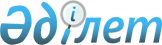 Балықтардың жекелеген түрлеріне қатысты Еуразиялық экономикалық одақтың Бірыңғай кедендік тарифінің кедендік әкелу бажының ставкаларын белгілеу туралы және Дүниежүзілік сауда ұйымына қосылу шарты ретінде қабылданған міндеттемелерге сәйкес Қазақстан Республикасы Еуразиялық экономикалық одақтың Бірыңғай кедендік тарифі баждарының ставкаларымен салыстырғанда неғұрлым төмен кедендік әкелу баждарының ставкаларын қолданатын тауарлардың және осындай баждар ставкалары мөлшерінің тізбесіне өзгеріс енгізу туралыЕуразиялық экономикалық комиссия Кеңесінің 2022 жылғы 17 наурыздағы № 29 шешімі.
      2014 жылғы 29 мамырдағы Еуразиялық экономикалық одақ туралы шарттың 42 және 45-баптарына, Еуразиялық экономикалық комиссия туралы ереженің (2014 жылғы 29 мамырдағы Еуразиялық экономикалық одақ туралы шартқа № 1 қосымша) 16-тармағына, 2015 жылғы 16 қазандағы Еуразиялық экономикалық одақтың кедендік аумағына тауарларды әкелу мен олардың айналысының кейбір мәселелері туралы хаттаманың 3-тармағына және Жоғары Еуразиялық экономикалық кеңестің 2014 жылғы 23 желтоқсандағы № 98 шешімімен бекітілген Еуразиялық экономикалық комиссияның Жұмыс регламентіне № 1 қосымшаның 4-тармағына сәйкес Еуразиялық экономикалық комиссия Кеңесі шешті: 
      1. ЕАЭО СЭҚ ТН 0301 91 900 0 және 0301 99 1100 кодтарымен сыныпталатын балықтардың жекелеген түрлеріне қатысты Еуразиялық экономикалық комиссия Кеңесінің 2021 жылғы 14 қыркүйектегі № 80 шешімімен бекітілген Еуразиялық экономикалық одақтың Бірыңғай кедендік тарифінің кедендік әкелу бажының ставкасы осы Шешім күшіне енген күннен бастап қоса алғанда 2024 жылғы 31 желтоқсанға дейінгі аралықта кедендік құннан 0 пайыз мөлшерінде белгіленсін.
      2. Еуразиялық экономикалық комиссия Кеңесінің 2021 жылғы 14 қыркүйектегі № 80 шешімімен бекітілген Еуразиялық экономикалық одақтың Бірыңғай кедендік тарифіне мынадай өзгерістер енгізілсін:
      а) ЕАЭО СЭҚ ТН 0301 91 900 0 және 0301 99 110 0 кодтары бар позицияларда Еуразиялық экономикалық одақтың Бірыңғай кедендік тарифіне ескертпеге "1С)" сілтемесі "53С)" сілтемесімен ауыстырылсын; 
      б) Еуразиялық экономикалық одақтың Бірыңғай кедендік тарифіне ескертпелер мынадай мазмұндағы 53С ескертпесімен толықтырылсын: 
      "53С) Кедендік құннан 0 (нөл) % мөлшеріндегі кедендік әкелу бажының ставкасы Еуразиялық экономикалық комиссия Кеңесінің 2022 жылғы 17 наурыздағы № 29 шешімі күшіне енген күннен бастап қоса алғанда 2024.31.12. дейінгі аралықта қолданылады.".
      3. Еуразиялық экономикалық комиссия Кеңесінің 2015 жылғы 14 қазандағы № 59 шешімімен бекітілген Дүниежүзілік сауда ұйымына қосылу шарты ретінде қабылданған міндеттемелерге сәйкес Қазақстан Республикасы Еуразиялық экономикалық одақтың Бірыңғай кедендік тарифі баждарының ставкаларымен салыстырғанда неғұрлым төмен кедендік әкелу баждарының ставкаларын қолданатын тауарлардың және осындай баждар ставкалары мөлшерінің тізбесінде ЕАЭО СЭҚ ТН 0301 91 900 0 және 0301 99 110 0 кодтары бар позицияларда үшінші графада "1" сілтемесі "13" сілтемесімен ауыстырылсын.
      4. Осы Шешім ресми жарияланған күнінен бастап күнтізбелік 10 күн өткен соң күшіне енеді.
      Еуразиялық экономикалық комиссия Кеңесінің мүшелері:
					© 2012. Қазақстан Республикасы Әділет министрлігінің «Қазақстан Республикасының Заңнама және құқықтық ақпарат институты» ШЖҚ РМК
				
Армения Республикасынан
Беларусь Республикасынан
Қазақстан Республикасынан
Қырғыз Республикасынан
Ресей Федерациясынан
 В. Григорян
 И. Петришенко
 Б.Сұлтанов
 А.Кожошев
А. Оверчук